Это вам не «Рокфор»! Или как избавиться от плесени, когда она совсем некстати.Недавно к нам обратился за консультацией владелец квартиры, которая подверглась затоплению водой соседом с верхнего этажа. По прошествии некоторого времени, в помещении начал появляться неприятный запах, а, заглянув под отклеившийся лоскут обоев, мужчина обнаружил на стене характерные пятна плесени. Площадь поражения была обширной: пострадали и стены, и потолок. Оставлять жильё в таком состоянии было невозможно как с эстетической точки зрения, так и из соображений безопасности проживания. Микотоксины, вырабатываемые грибами и разносимые спорами по воздуху, наносят ощутимый вред здоровью, вызывая такие заболевания дыхательных путей, как бронхит, различные формы аллергии, вплоть до астмы, а также микозы и диатез.®Glutoclean Система антиплесень включает в себя несколько эффективных средств, каждое из которых целенаправленно борется с проблемой уничтожения и предотвращения появления плесени внутри и снаружи помещений.В конкретном случае было предложено использовать на выбор:                                             ®Glutoclean Удалитель плесени без хлора:                                           ®Glutoclean Удалитель плесени с хлором:Оба средства одинаково хорошо справляются с удалением плесени. При поражении большой поверхности стен внутри помещения предпочтительнее использовать средство без хлора, чтобы избежать в дальнейшем «запаха бассейна». После удаления плесени, обрабатываемые поверхности необходимо тщательно промыть водой и дать хорошо просохнуть перед последующими работами. В это время обязательно периодическое проветривание помещения даже в зимний период для избавления стен и потолков от излишней влаги. Хозяин квартиры выбрал ®Glutoclean Удалитель плесени с хлором, и вот какой впечатляющий получился результат: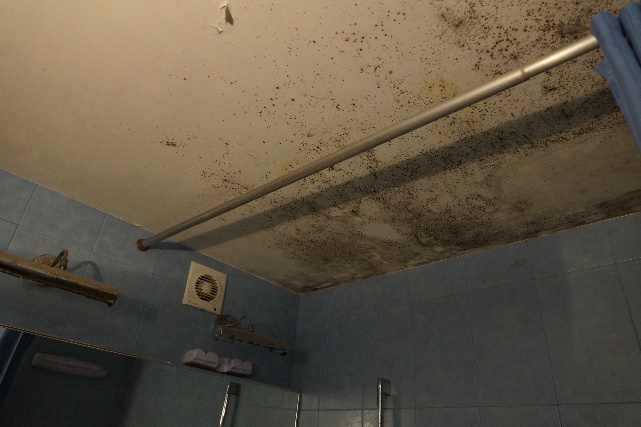 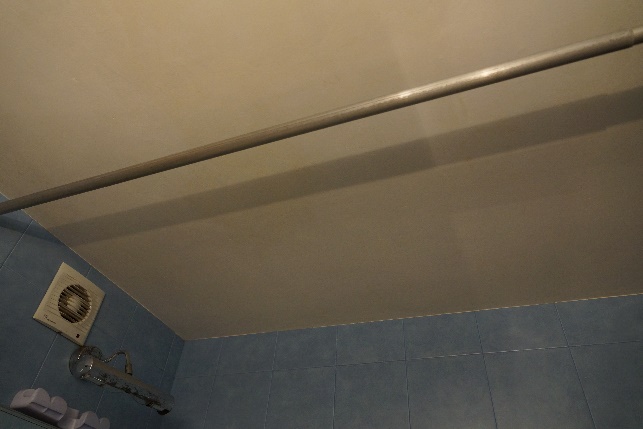 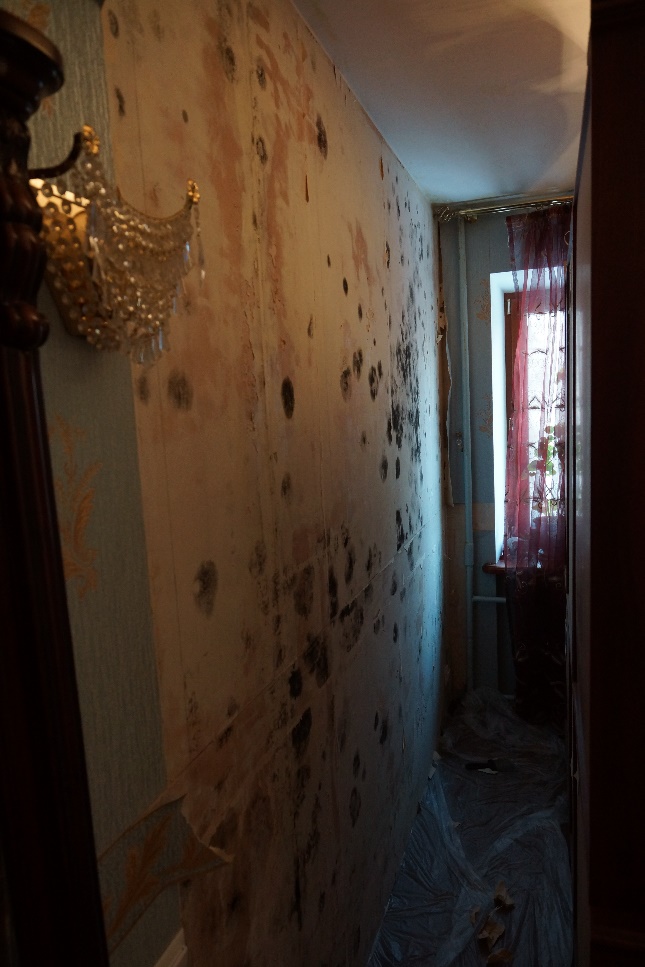 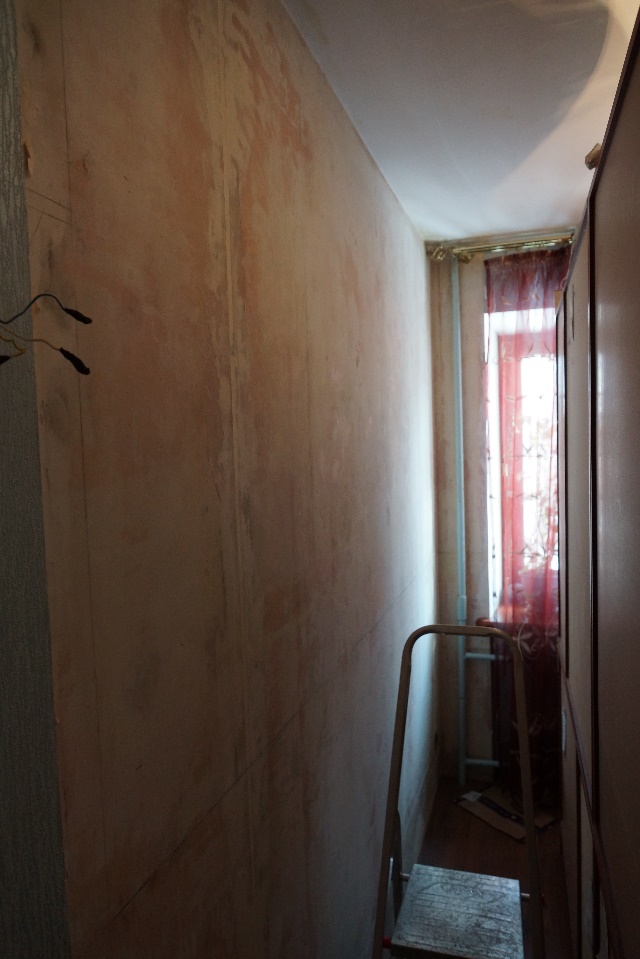 Наши дальнейшие рекомендации:в связи с тем, что поражение плесенью затронуло практически всю поверхность стен и потолка в квартире, и во избежание повторного появления, рекомендуем при последующих работах добавить в разведённый обойный клей (в случае оклеивания обоями) или водоэмульсионную краску (в случае окрашивания стен) противогрибковое средство                                                            FUNGIZIDER – Защита от плесени концентрат:Мы также советуем обработать задние поверхности мебели, плотно прилегающей к стенам (шкафы, мебельные стенки, навесные полки), средством                                   ®Glutoclean Защита от плесени:Все перечисленные средства хороши сами по себе, но также они эффективно дополняют друг друга. Наши профессиональные продукты дадут вам гарантированный результат и безопасное использование. А вы всё ещё боретесь с плесенью? Тогда приходите к нам! ®Glutoclean – сделано в Германии!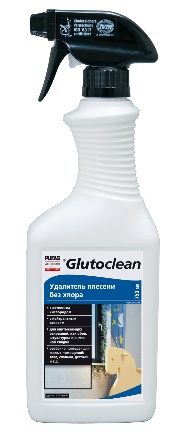 - тщательно удаляет плесень и дезинфицирует;- не содержит хлор, обладает нейтральным запахом;- можно использовать в детских комнатах, спальнях и на кухне;- отличный результат на обоях, штукатурке, каменной кладке, дереве,       керамике, пластмассе, коже и текстиле;- не применять на мраморе и натуральном камне, содержащем известь;- время воздействия 30-60 минут.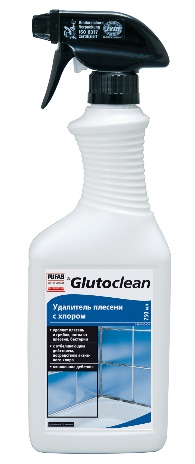 - мгновенное воздействие с эффектом отбеливания плюс дезинфекция;- особенно пригоден для моющихся поверхностей в санузлах, ванных комнатах, бассейнах;- для швов облицовочной плитки, стен, потолков, каменной кладки и стекла; - сильное отбеливающее действие, не использовать на поверхностях, которые могут изменить цвет;- время воздействия 15 минут;- после использования промыть обработанную поверхность большим количеством воды.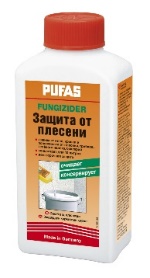 - для дисперсионной (водоэмульсионной) краски, обойного и дисперсионного клея, клеевой краски, грунтовки и т.п. - для всех минеральных оснований, таких как штукатурка, камень, бетон, газобетон, кирпичная кладка и т.п. (не применять для дерева);- на продолжительный срок останавливает процесс образования плесени, зелёного налёта, мха и развития грибка и бактерий; - 250 мл на 10-15 л водоэмульсионной краски, обойного клея, грунтовки и т.п.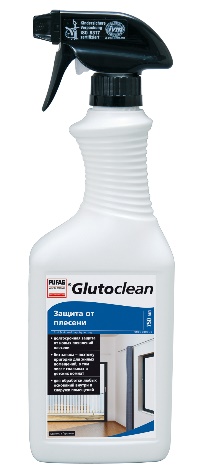 - прозрачная не имеющая запаха пропитка для подверженных  появлению плесени поверхностей;- на длительное время защищает от появления плесени и повышает влагостойкость основания; - применима на всех поверхностях в жилых помещениях, включая спальные комнаты, кухни, кладовки, ванные комнаты, подвалы и влажные помещения;- 750 мл (1 бут.) на 10-15 кв.м.